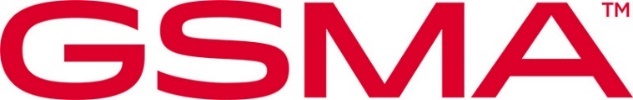 Version 1.4Security Classification: Access to and distribution of this document is restricted to the persons permitted by the security classification. This document is subject to copyright protection. This document is to be used only for the purposes for which it has been supplied and information contained in it must not be disclosed or in any other way made available, in whole or in part, to persons other than those permitted under the security classification without the prior written approval of the Association. Copyright NoticeCopyright © 2023 GSM AssociationDisclaimerThe GSMA makes no representation, warranty or undertaking (express or implied) with respect to and does not accept any responsibility for, and hereby disclaims liability for the accuracy or completeness or timeliness of the information contained in this document. The information contained in this document may be subject to change without prior notice.Compliance NoticeThe information contain herein is in full compliance with the GSM Association’s antitrust compliance policy.This Permanent Reference Document is classified by GSMA as an Industry Specification, as such it has been developed and is maintained by GSMA in accordance with the provisions set out in GSMA AA.35 - Procedures for Industry Specifications.IntroductionOverviewThis document describes the framework for a M2M (Machine to Machine) Product to demonstrate and declare compliance with the GSMA M2M embedded SIM Remote Provisioning Architecture and Technical PRDs, SGP.01 [1] and SGP.02 [2].Specific requirements to declare compliance are described according to the M2M product or service, and include the following: Functional compliance to GSMA’s M2M embedded SIM Remote Provisioning PRDs,Product security; both platform (hardware) and specific eUICC security requirements,eUICC production site security, referencing GSMA’s SAS-UP audit schemeSubscription Management server site security, referencing GSMA’s SAS-SM audit schemeM2M compliance is an eligibility pre-requisite for the PKI certificates used for M2M authentication.  These Digital Certificates are issued by the GSMA Root CI for GSMA M2M compliant embedded UICCs, SM-DP and SM-SR.This version of SGP.16, including its associated annexes, supersedes previous versions, as detailed in Annex B.ScopeThe requirements within this document are applicable to the following M2M Products:SM-SR - Subscription Manager Secure RoutingSM-DP - Subscription Manager Data PreparationeUICC - Embedded UICCIntended AudienceM2M Product Vendors, Telecommunication Service Providers, test and certification bodies, and other industry organisations working in the area of M2M/IoT.Definition of Terms AbbreviationsReferencesPlease refer to the M2M Certification Applicability table in Annex B of this document to identify the valid versions(s).ConventionsThe key words “MUST”, “MUST NOT”, “REQUIRED”, “SHALL”, “SHALL NOT”, “SHOULD”, “SHOULD NOT”, “RECOMMENDED”, “MAY”, and “OPTIONAL” in this document are to be interpreted as described in RFC 2119 [5] and clarified by RFC8174 [14], when, and only when, they appear in all capitals, as shown here.Compliance OverviewThe M2M architecture PRD, SGP.01 [1], specifies security and functional requirements for M2M Products, developed into a technical description by SGP.02 [2]. The technical references for the compliance requirements, split into “Site Security Requirements”, “Product Security Requirements” and “Functional Compliance Requirements” are listed in Annex B of this document.Annex B identifies all current requirements and specification versions, and should be referenced when planning product compliance. Product compliance is essential in proving correct functional interoperability as well as product security within the M2M ecosystem. This document provides the framework within which: An eUICC, SM-DP or SM-SR can demonstrate functional and security compliance to SGP.01 [1] and SGP.02 [2].Annex A provides declaration templates to be used by M2M Product Vendors.Compliance DeclarationsCompliance declaration definitionA compliance declaration is an indication of:the initial compliance of the product, at the time of declaration, the compliance maintenance of the product, including any hardware or software updates affecting remote provisioning features.Process for compliance declaration The compliance declaration templates for M2M Products are detailed in Annex A of this document. A compliance declaration can be made once all compliance requirements have been met, and shall be comprised of:A completed template Annex A.1, the M2M Product declaration, which also provides details of the organisation responsible for the declaration,A completed template Annex A.2 or A.3 or A.4 providing full compliance details of the declared M2M Product.Once completed in full, the signed and dated compliance declaration shall be submitted to M2MCompliance@gsma.com for verification.The declaration will be verified to check that the product has demonstrated compliance using the applicable version of SGP.16 (i.e. the initial or latest version) according to the reason for declaration (see section 3.3 and 3.4). The GSMA turnaround time for verifying compliance is 2 working days.: M2M Compliance declaration templatesInitial compliance declaration A new declaration (i.e. latest SGP.16 template) is to be submitted for the initial compliance declaration  of a new product.Compliance Declaration Maintenance and TypesAn updated declaration (i.e. update of the initial SGP.16 declaration made for the product) is required for: SAS related production changes – e.g. the addition of a new SAS site for the production of the product.Any change of the product, which affects the existing  remote provisioning features (e.g. changes that may affect the result of a functional test as defined in SGP.11 [3] or changes that may affect the security certification according to SGP.05 [4]).eUICC Compliance ExpirationThe eUICC manufacturer SHALL maintain SAS-UP accreditation by proper renewal of sites security audits according to GSMA Security Accreditation Scheme (SAS) requirements during the whole manufacturing life of the declared eUICC product.Functional and security certification have no expiration dates. Functional and security certifications are valid during the whole life cycle of the eUICC for existing products in the field unless otherwise updated during its lifecycle.Rules for declaration of urgent updates deployed with eUICC OS Update Updates to the eUICC OS in the field are permitted, in accordance with the SGP.01 V4 [1] eUICC OS update mechanism. This functionality is intended to enable updates of the eUICC product in order to fix errors in existing features, which are discovered on already deployed products. This includes scenarios in which the deployment of an update is time critical in order to: prevent exploitation of potential security issues of the eUICC; or to correct functional issues preventing the expected use of the eUICC. For this reason a process for an emergency update declaration is defined which is intended for cases in which it is not acceptable to wait for the completion of the regular certification processes before deployment of the update with OS Update. This emergency update declaration process is sketched in Annex C and comprises the following steps after detection of an issue: impact analysis with assessment of the criticality and urgency (out of scope of this specification): this step is under the responsibility of the declaring organisation. notification to GSMA compliance secretariat that an urgent update will be deployed by sending a completed and signed template A.5 to the GSMA compliance secretariat; updated compliance declaration after completion of the compliance certifications by sending a completed and signed template A.1 and A.2 to the GSMA compliance secretariat. On receipt of a notification of an urgent update GSMA, will: add a flag to the product on GSMA's internal records, add a flag on the GSMA compliant product list indicating that an OS update process is in progress, and send an acknowledgement with a unique reference number. On receipt of the compliance declaration update GSMA will: clear the flag set previously on GSMA's internal records, add a flag on the GSMA compliant product list indicating that the OS update was verified, and send an updated compliance confirmation to the declaring organisation.Declaration of discontinuation of complianceChanges to a compliant product that result in it no longer being compliant to the initially declared specifications shall be notified to the GSMA with a request for compliance to be withdrawn. As a consequence, GSMA will flag the declaration as “withdrawn”, on its compliant product list.Compliance Requirements This section details the M2M compliance requirements and their applicability to M2M Products.Site Security RequirementsAll eUICC production sites and all SM-DP and SM-SR hosting sites in the M2M ecosystem must hold a valid site security accreditation for the entire time they are being used for eUICC production or SM hosting.Accreditation is from the GSMA Security Accreditation Scheme (SAS). Further details can be found on the GSMA SAS webpage.The SAS-UP [8] or SAS-SM [7] certificate reference shall be included in the compliance declaration for an eUICC, SM-DP and SM-SR as appropriate (Annexes A.2, A.3 and A.4).: Operational Security Compliance requirements per M2M product typeLapse of ComplianceIn case of any lapses of M2M compliance as a consequence of a lapse in any individual SAS-UP or SAS-SM certification at eUICC production sites, SM-DP or SM-SR services sites used in GSMA eSIM, the following provisions SHALL apply:The GSMA M2M Compliance Team SHALL notify the above loss of SAS certification to all the stakeholders using the listed sites in their M2M Product declarations (see. Annexes A.2, A.3 and A.4). If all the SAS certifications used by a declared M2M Product lapse, the GSMA M2M Compliance Team SHALL notify this loss of compliance to relevant stakeholders (primarily participants in the eSIM PKI ecosystem) via the GSMA M2M compliance products database, and via other GSMA communications (e.g. relevant GSMA mailing lists, newsletters, meetings) considered appropriate to inform those stakeholders. Following a restoration of any individual SAS-UP or SAS-SM certification after a lapse, it will normally be sufficient for a site to submit a valid SAS-UP or SAS-SM certificate to the GSMA M2M Compliance Team in order to regain M2M compliant status. Resubmission of other declaration templates required by this PRD to gain initial M2M compliance is normally not needed unless the information in those declarations has changed.Product Security Requirements (eUICCs only)A protection profile has been developed for eUICC software implementing the GSMA Embedded SIM Remote Provisioning architecture for M2M. The protection profile is published as GSMA PRD SGP.05[4], and registered as a Protection Profile by BSI, reference BSI-CC-PP-0089.eUICC security evaluations are expected to include:the complete Target of Evaluation defined in SGP.05the secure IC platform and OSthe runtime environment (for example Java card system)The IC/hardware platform upon which the eUICC is based shall be certified to either PP-0084 or PP-0035The Common Criteria certificate or certificate references (www.commoncriteriaportal.org/products) shall be included in the declaration as evidence of product security compliance) : M2M Product Security Compliance requirements for Discrete eUICC: M2M Product Security Compliance requirements for Integrated eUICCFunctional Compliance RequirementsFunctional compliance is a requirement for all M2M Products to assure correct operation. The M2M Test Specification, SGP.11 [3], provides details of all applicable interface and procedural testing.Each test in SGP.11 [3] can be mapped to a specific set of requirements in the M2M Technical Specification, SGP.02 [2]. To demonstrate product functional compliance to SGP.02 [2], a M2M Product shall successfully pass all applicable tests as per the selected functional options. The permitted product dependent test methodologies are either:Functional testing via industry partner certification schemes (in the case of eUICC products), orFunctional testing via vendor or third party implemented test methodologies referencing SGP.11 [3] tests (in the case of SM-SR and SM-DP only).Functional Compliance via Industry Partner Certification SchemesA M2M compliance test programme for eUICC M2M Products has been established by GlobalPlatform. This programme covers the SGP.11 [3] test requirements and provides the means to test eUICCs according to these requirements.eUICCs are judged to have met the M2M functional compliance requirement if:They can include a valid certification reference for the named M2M Product in their Annex A.2 declaration.: M2M Functional compliance via GSMA industry certification scheme partnersFunctional Compliance via Vendor or Third Party Implemented Test PlanPermitted for subscription management products (SM-DP and SM-SR) only. The M2M Vendor specified test plans shall reference all SM-DP/SM-SR tests from the M2M test specification, SGP.11 [3]. Annexes A.3 and A.4 provide further details.M2M Digital Certificates (PKI)The GSMA eSIM remote provisioning architecture uses a Public Key Infrastructure (PKI) Digital Certificate to authenticate the following eSIM system entities that have been confirmed as SGP.16 compliant:M2M eSIMSM-DPSM-SRDigital Certificates are issued and managed in accordance with GSMA’s PKI Certificate Policy, SGP.14 [9]. Digital Certificate issuance to SGP.16 compliant product is operated on a commercial basis by GSMA appointed Root CIs. Specific considerations for eUICC certificates The manufacturer of an SGP.16 compliant eUICC is eligible to request an EUM Certificate Authority Certificate from the GSMA CI. The issued EUM CA certificate can be used by the eUICC manufacturer to generate eUICC certificates, as needed.An issued EUM (PKI) Certificate for the initially declared eUICC product is also allowed to be used with additional eUICC product(s). The following provisions apply:A new SGP.16 declaration SHALL be submitted for each additional eUICC product intending to re-use an existing EUM CA certificate,The additional product reusing An existing EUM CA Certificate SHALL:Have its own evidence of GlobalPlatform functional complianceHave its own evidence of security evaluation using a GSMA approved methodology valid at the time of declaration (as identified in SGP.16 Annex B),Be manufactured at a SAS accredited site,Different EUM CA Certificates MAY be requested for the same eUICC product. A new/updated SGP.16 declaration shall be submitted for any change of SAS site(s) intended to be used to manufacture of a declared product.M2M Declaration TemplatesAn M2M Product declaration consists of a completed template Annex A.1 plus a completed template from either Annex A.2, A.3 or A.4, according to the product type.In case of an urgent update of an eSIM product a completed notification consisting of template Annex A.2 and A.5 needs to be sent to GSMA compliance secretariat. Refer to the SGP.16 zip file for the following Annex A templates:A.1 M2M Product DeclarationA.2 Details of Declared eUICCA.3 Details of Declared SM-DPA.4 Details of Declared SM-SRA.5 Notification of urgent eUICC UpdateM2M Certification Applicability (Normative)This Annex identifies the status for compliance declarations of all M2M specifications and associated processes dependencies (active, planned, expired or deprecated) including:Security requirements,Functional requirements, including means of test.Currently recognised exemptions from compliance.M2M Vendors and service providers/hosts are invited to use this table as reference when planning product compliance.This following table identifies all requirements and dependencies for M2M Compliance, including the current valid specification versions for declarations. It is recommended to review the dates in this table when planning an SGP.16 product compliance.Table B.1 M2M Certification Applicability(1) A SOGIS Laboratory will only accept new eUICC evaluation projects for Interim Methodology until 2022-05-31 (2 months before expiry date of interim evaluation for new products) to ensure the project is completed or on a mature stage before the expiry date of 2022-07-31. GSMA will accept late entrance of New product until 2022-10-31 for New products that can demonstrate that the evaluation project started before 2022-05-31.  (2) In the situation that a project may be delayed, due to exceptional circumstances, the laboratory responsible for Interim Methodology evaluation may request an extension from GSMA. Table B.2  Product Type Validity Period of ‘Interim methodology’ Table B.3 : Status for ComplianceProcess for declaration updates (informative)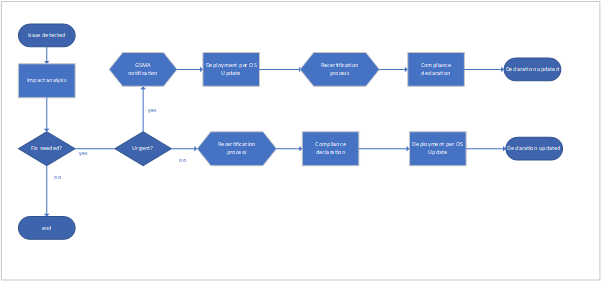 Document ManagementDocument HistoryOther InformationIt is our intention to provide a quality product for your use. If you find any errors or omissions, please contact us with your comments. You may notify us at prd@gsma.comYour comments, suggestions or questions are always welcome.Term DescriptionM2M ProducteUICC, SM-SR (Subscription Manager Secure Routing) or SM-DP (Subscription Manager Data Preparation) products intended to be used for M2M.M2M Product VendorThe manufacturer or service provider of an M2M Product. AbbreviationDescriptioneUICCEmbedded UICCEUMeUICC ManufacturerM2MMachine to machinePRDPermanent Reference DocumentSASGSMA Security Accreditation SchemeSAS-SMSAS for Subscription Management SAS-UPSAS for UICC ProductionSMSubscription ManagerSM-DPSubscription Manager Data PreparationSM-SRSubscription Manager Secure RoutingRefDocument NumberTitleGSMA PRD SGP.01Embedded SIM Remote Provisioning ArchitectureGSMA PRD SGP.02Remote Provisioning Architecture for Embedded UICC Technical SpecificationGSMA PRD SGP.11Remote Provisioning Architecture for Embedded UICC Test SpecificationGSMA PRD SGP.05Embedded UICC Protection ProfileRFC 2119“Key words for use in RFCs to Indicate Requirement Levels”, S. Bradner http://www.ietf.org/rfc/rfc2119.txtRFC 5280Internet X.509 PKI Certificate and CRL ProfileFS.08GSMA SAS Standard for Subscription Manager RolesFS.04Security Accreditation Scheme for UICC Production – StandardGSMA PRD SGP.14GSMA eUICC PKI Certificate PolicyGSMA PRD AA.35Procedures for Industry Specifications Product GSMA PRD SGP.06eUICC Security Assurance PrinciplesGSMA PRD SGP.07eUICC Security Assurance MethodologyGSMA PRD SGP.08Security Evaluation of Integrated eUICC based on PP-0084RFC 8174Ambiguity of Uppercase vs Lowercase in RFC 2119 Key Wordshttps://www.rfc-editor.org/info/rfc8174  GSMA PRD SGP.18Security Evaluation of Integrated eUICC based on PP-0117Product typeProduct DeclarationDetails of Security ComplianceDetails of Functional ComplianceeUICCAnnex A.1Annex A.2Annex A.2SM-DPAnnex A.1Annex A.3Annex A.3SM-SRAnnex A.1Annex A.4Annex A.4Product typeSAS requirementSAS requirementCompliance requirementProduct typeSchemeRequired ScopeCompliance requirementeUICCSAS-UPProcessing of data for subscription managementeUICC personalisation Full or Provisional certificationSM-DPSAS-SMData Centre Operations & ManagementData Preparation Full or Provisional certificationSM-SRSAS-SMData Centre Operations & ManagementSecure RoutingFull or Provisional certificationProduct typeProduct Security RequirementCompliance requirementCompliance requirementDiscrete eUICCSecurity IC platform protection profile with augmentation package certification (PP-0084)OrSecurity IC Platform Protection Profile, Version 1.0 (PP-0035)Security IC platform protection profile with augmentation package certification (PP-0084)OrSecurity IC Platform Protection Profile, Version 1.0 (PP-0035)Common Criteria certified and listed or scan or certificate attached.Discrete eUICCSecurity evaluation reflecting the security objectives defined in SGP.05[4], with resistance against high level attack potential.See Annex A.2 for permitted methodologies.Testing to be performed at a SOG-IS lab, accredited in the Smartcards & similar devices technical domain.Security evaluation reflecting the security objectives defined in SGP.05[4], with resistance against high level attack potential.See Annex A.2 for permitted methodologies.Testing to be performed at a SOG-IS lab, accredited in the Smartcards & similar devices technical domain.Refer to Annex A.2, section A.2.5.2Product type Product Security Requirement Compliance requirement Compliance requirement Integrated eUICC Integrated TRE certified following SGP.08 [13] methodology or SGP.18 [15] methodology.Note: the applicability period of SGP.08 [13] and SGP.18 are defined in Annex B. Integrated TRE certified following SGP.08 [13] methodology or SGP.18 [15] methodology.Note: the applicability period of SGP.08 [13] and SGP.18 are defined in Annex B. Certification Report Integrated eUICC Security evaluation reflecting the security objectives defined in SGP.05[7], with resistance against high level attack potential. See Annex A.2 for permitted methodologies. Testing to be performed at a SOG-IS lab, accredited in the Smartcards & similar devices technical domain. Security evaluation reflecting the security objectives defined in SGP.05[7], with resistance against high level attack potential. See Annex A.2 for permitted methodologies. Testing to be performed at a SOG-IS lab, accredited in the Smartcards & similar devices technical domain. Refer to Annex A.2, section A.2.4.2 Product Product Functional test organisationCompliance requirement (see Annex B for details)Link to industry certification scheme eUICCGlobalPlatform, (including SIMalliance profile packages)GlobalPlatform, (including SIMalliance profile packages)GP Product Qualification to: ‘GSMA eUICC M2M’ functional test suite‘SIMalliance Interoperable Profile’ test suite GlobalPlatformProduct typeVendor or third party specified test plan permittedReferenceSM-DPYesSGP.11SM-SRYesSGP.11Reference Version Product Applicability Status for compliance Active from Expiry Date Note GSMA PRDs M2M Early Adopter Process ~ All Expired April 2018 2019-07-24 GSMA PRDs GSMA PRD SGP.11 Remote Provisioning Architecture for Embedded UICC Test Specification  2.0AllExpired2015-11-022018-07-31GSMA PRDs GSMA PRD SGP.11 Remote Provisioning Architecture for Embedded UICC Test Specification  3.1 All Expired 2016-05-31 2018-07-31 GSMA PRDs GSMA PRD SGP.11 Remote Provisioning Architecture for Embedded UICC Test Specification  3.2 All Expired 2017-06-27 2018-07-31 GSMA PRDs GSMA PRD SGP.11 Remote Provisioning Architecture for Embedded UICC Test Specification  3.3 and later All Active 2018-07-31 GSMA PRDs GSMA PRD SGP.11 Remote Provisioning Architecture for Embedded UICC Test Specification  4.0 All Expired 2019-05-20 2020-06-12 GSMA PRDs GSMA PRD SGP.11 Remote Provisioning Architecture for Embedded UICC Test Specification  4.2.1 All Active 2020-10-13GSMA PRDs GSMA PRD SGP.02 Remote Provisioning Architecture for Embedded UICC Technical Specification 2.1 All Expired 2015-11-02 2019-07-24 GSMA PRDs GSMA PRD SGP.02 Remote Provisioning Architecture for Embedded UICC Technical Specification 3.1 All Deprecated 2016-05-27 2021-03-31 GSMA PRDs GSMA PRD SGP.02 Remote Provisioning Architecture for Embedded UICC Technical Specification 3.2 All Active 2017-06-27 - GSMA PRDs GSMA PRD SGP.02 Remote Provisioning Architecture for Embedded UICC Technical Specification 4.0 All Expired 2019-02-252020-05-14 GSMA PRDs GSMA PRD SGP.02 Remote Provisioning Architecture for Embedded UICC Technical Specification 4.1All Active 2020-06-05GSMA PRDs GSMA PRD SGP.02 Remote Provisioning Architecture for Embedded UICC Technical Specification 4.2All Active 2020-07-07GSMA PRDs GSMA PRD SGP.02 Remote Provisioning Architecture for Embedded UICC Technical Specification 4.2.1All Active 2021-11-26GSMA PRDs GSMA PRD SGP.02 Remote Provisioning Architecture for Embedded UICC Technical Specification 4.3All Active 2023-01-25GSMA PRDs GSMA PRD SGP.01 Embedded SIM Remote Provisioning Architecture 1.1 All Active 2014-01-30 GSMA PRDs GSMA PRD SGP.01 Embedded SIM Remote Provisioning Architecture 4.0 All Expired 2019-02-25 2020-05-14 GSMA PRDs GSMA PRD SGP.01 Embedded SIM Remote Provisioning Architecture 4.1All Active 2020-06-05GSMA PRDs GSMA PRD SGP.01 Embedded SIM Remote Provisioning Architecture 4.2 All Active 2020-07-07 GSMA PRDs GSMA PRD SGP.01 Embedded SIM Remote Provisioning Architecture 4.3 All Active 2022-11-17Security Compliance requirements BSI-CC-PP-0084-2014 Security IC Platform Protection Profile with Augmentation Packages Certification (PP-0084).  1.0 eUICC Active 2017-10-16 Security Compliance requirements BSI-CC-PP-0035 - 2007 Security IC Protection Profile (PP-0035) 1.0 eUICC Active 2007-06-15 Security Compliance requirements GSMA PRD SGP.05 Embedded UICC Protection Profile 1.1 eUICC Active 2015-08-15  BSI-CC-PP-0089-2014Security Compliance requirements GSMA PRD SGP.05 Embedded UICC Protection Profile 4.0eUICC Expired 2022-10-072023-03-10Security Compliance requirements GSMA PRD SGP.05 Embedded UICC Protection Profile 4.1eUICC Active2023-03-10Security Compliance requirements SGP.16 Annex A.2 section A.2.5.2(b), option 2:  Interim methodology – implementation focused security evaluation  eUICCActive 2019-07-24 
Existing product in the field: no expiration if used for the initial security evaluationExisting product variant: 2023-01-31New product: 2022-07-31 (1) and (2)   See Table B.2Security Compliance requirements GSMA PRD SGP.06  eUICC Security Assurance Principles 1.0 eUICC Active  2020-07-07 
 Security Compliance requirements GSMA PRD SGP.07  eUICC Security Assurance Methodology 1.0 eUICC Active  2020-07-07 
Security Compliance requirements GSMA PRD FS.04 SAS for UICC production Refer to GSMA.com/SAS eUICC Active 2017-03-31 Security Compliance requirements GSMA PRD FS.08 
 
SAS for SM roles Refer to GSMA.com/SAS SM-DP & SM-SR Active 2017-03-31 Security Compliance requirements GSMA PRD SGP.08 Security Evaluation of Integrated eUICC based on PP-00841.0 Integrated eUICC  Expired 2021-03-01 2021-06-30GSMA PRD SGP.08 Security Evaluation of Integrated eUICC based on PP-00841.1Integrated eUICC  Expired 2021-06-30GSMA PRD SGP.08 Security Evaluation of Integrated eUICC based on PP-00841.2Integrated eUICCActive 2022-09-19GSMA PRD SGP.18 Security Evaluation of Integrated eUICC based on PP-01171.0Integrated eUICC  Active 2022-09-19Functional Compliance requirements GlobalPlatform test suite 
 
GP Test Suites: 
eUICC M2M Compliance Test Suite 
 
eUICC M2M - SIMalliance Interoperable Profile Test Suite 'Refer to GP for applicable version(s) eUICC Active 2018-07-25 Functional Compliance requirements Vendor specified Functional test n.a SM-DP & SM-SR Active 2018-07-27 Permitted Exceptions Permitted Exceptions agreed for SGP.16 declarations SGP.01 V1.1 requirement PRO12 does not apply in the case where activation of emergency profiles for emergency calling is required by regulation. SGP.01 V1.1 requirement PRO12 does not apply in the case where activation of emergency profiles for emergency calling is required by regulation. SGP.01 V1.1 requirement PRO12 does not apply in the case where activation of emergency profiles for emergency calling is required by regulation. 2019-04-04 Product TypesDescriptionSecurity Assurance Scheme AllowedRe-Certification TriggerExisting product in the fieldAn eSIM product that is produced and ready to be inserted in a device or is inserted in a device which is being used by an end customer or which is in the supply chain from the factory of the device OEM to a storeThroughout the life cycle of an Existing product in the field:Interim methodology can be used, if it was used originally, assuming updates do not change the initial scope of the product. eSA scheme whether it was used originally, or not.SOG-IS CC scheme whether it was used originally, or not.Certification methodology can be switched at the discretion of the EUM throughout the life cycle of the Existing product in the field.Changes accepted as an update of the Existing product in the field (update of declaration required) constituting a re-certification: Updates for eSIM functional and/or eSIM security issues within the initial scope deployed using the eUICC OS Update as defined in SGP.02 (see statement below) and as referenced in SGP.16 Section 3.5.SGP.02: ‘An eUICC should support a secure mechanism to allow the eUICC OS Update when the eUICC is in the field. Such mechanism allows the eUICC Manufacturer to correct errors in existing features on the eUICC’.Existing product variantAny eSIM product type with an approved compliance declaration, that has not been inserted in a device in the field (not yet produced)On creation of a variant of an Existing product:Interim methodology can be used, if it was used originally, until the date defined in Table B.1, after which only the eSA scheme or SOG-IS CC scheme will be allowed.eSA scheme;SOG-IS CC scheme;Certification methodology can be switched at the discretion of the EUM throughout the life cycle of the Existing product in the field.Changes accepted as an update of the Existing product variant (update of declaration required) constituting a re-certification:                         Updates for functional and/or security issues within the initial scope.Updates within minor versions of SGP.01/02 and IPP specifications e.g.M2M (SGP.02) v3.1 to 3.2 , orSIMalliance IPP v2.2 to v2.3.1.IC maintenance release of the same IC even if SOG-IS CC certificate is changed or updated.Non-GSMA related OS modification (example: MNO specific features , telco part updates;  optimisation and general enhancements). New productAny eSIM product with a new IC platform, a new major version of SGP.01/02 spec or new major version of the profile package specificationFor the certification of a New product:Interim methodology can be used, until the date defined in Table B.1,  after which only the eSA scheme or SOG-IS CC scheme will be allowed.eSA scheme;SOG-IS CC scheme;Situations in which a certification as a New product is required :Change of the IC platform (new IC type/vendor, new technology). Support for major updates versions of SGP.01/02 specification, e.g. SGP.02 v3.2 to v4.1.Support for major updates versions of the SIMalliance IPP specification e.g. v2.1 to v3.x Status for Compliance Description Active: Specification or reference that is currently valid for SGP.16 declarations. Where multiple versions of the same specification or reference are active, the certifier shall identify which version has been used. Planned: Specification or reference that is under development. Expired: Specification or reference that is no longer valid for SGP.16 declarations. Deprecated: Specification or reference for which an expiry date has been stated, and will no longer be recognized for GSMA eSIM compliance after the expiry date. Permitted: Permitted as an alternative to a mandatory requirement until the indicated expiry date. Active from: The start date from when a specification or reference can be used for SGP.16 declaration. Expiry date: The last date on which an SGP.16 declaration can reference the specification or reference. Declarations using an expired specification or reference will not be accepted. VersionDateBrief Description of ChangeApproval AuthorityEditor / CompanyV1.025th Jul 2018Initial version of SGP.16 V1.0 M2M Compliance ProductsSIM Group/TGGloria Trujillo, GSMAV1.129th May 2019Updated to include the following CRs: RSPCERT41 Doc 007r3 (adding permitted exception to Annex B)RSPCERT41 Doc 008r1 (General updates and editorials)RSPCERT42 Doc 008r1 (additional (interim) methodology option for eUICC assurance)RSPCERT43 Doc 007r1 (Annex B update for (interim) method option for eUICC assurance)RSPCERT43 Doc 016r0 (Annex A.1: identifying PKI certificate holder)RSPCERT43 Doc 017r1 (Annex A.2: adding details of PKI certificate reuse)RSPCERT43 Doc 018r3 (section 1 editorials, sections 3.1 and 5 added. RSPCERT43 Doc 9r2 editorials RSPCERT43bis Doc 2r1: updates following working group review.eSIMWG4#1 Doc 017: updates to Section 3.1 and A.2.5.2 (option 2)eSIM GroupValerie Townsend, GSMAV.1.2CR001R000 Changes to certification and OS updateCR003R001 SGP.16 Annex B - expiry dates for the interim process transition periodCR004R001 Addition of eUICC Assurance Scheme Annex A.3CR005R001 Section 3.5: refer to the definition of eUICC OS update in SGP.01CR006R001 Annex A.2: Addition of a field to refer to a previous declaration in case of an update of a declarationCR007R004 Addition of Annex A.5 for urgent update notificationCR008R000 SGP.16 annex A.2 Java CardCR009R001 Additional Changes to Annex BeSIM GroupGloria Trujillo, GSMAV1.3 24th March 2021CR0010R04 - SGP.16 annex A.2 Integrated eUICCCR0017R00 - Addition of integrated eUICC to SGP.16CR0018R01 - Deadline to commence  interim solution evaluationsCR0019R00 - Evaluation project start and finalisationISAG Gloria Trujillo, GSMAV1.3.128th January 2022CR0020R00 - Editorial change section 4.2 table 4CR0021R02 - Interim security certification extensionCR0022R00 - Removing self-reference in Table B.1eSIMWG4Gloria Trujillo, GSMAV1.3.2 Draft 1 7th March 2022CR0024R02 – Add flexibility on EUM PKI Certificate useeSIMWG4Gloria Trujillo, GSMAV1.3.2 Draft 21st April 2022CR0023R05 – Lapse of ComplianceeSIMWG4Gloria Trujillo, GSMAV1.3.3 8 August 2022CR0025R00 – SGP.16 annex A.3 include Updates for SM-DPCR0026R00 – SGP.16 annex A.4 include Updates for SM-SRCR0028R01 - Bug fixing related to datesCR0029R01 – SAS-UP subsequent update v1.3.3CR0030R01 – SAS-SM subsequent update v1.3.3- SM-DPCR0031R01 - SAS-SM subsequent update v1.3.3- SM-SRCR0032R01 – Removal of interim methodology in Annex A.2CR0033R01 – Update SGP.08 referenceISAGGloria Trujillo, GSMASGP.16 v1.404 April 2023 CR0034R01 – Add reference to SGP.09CR0035R01 – Add SGP.09 in Annex A.2CR0036R01 - Update SGP.05 V4.0CR0037R02 – Add SGP.18 V1.0 referenceCR0038R02 – Add SGP.18 V1.0 reference in Annex A.2CR0040R01 - Add SGP.01 V4.3 referenceCR0041R03 - Product declaration type definitonCR0042 - Add SGP.02 V4.3 referenceCR0043 - Add certification expirationCR0044 - Remove term infocentre from Annex A.2CR0045 - Remove term infocentre from Annex A.3CR0046 - Remove term infocentre from Annex A.4CR0047 - Remove term infocentre from Annex A.5ISAGGloria Trujillo, GSMATypeDescriptionDocument OwnerGloria TrujilloEditor / CompanyGSMA